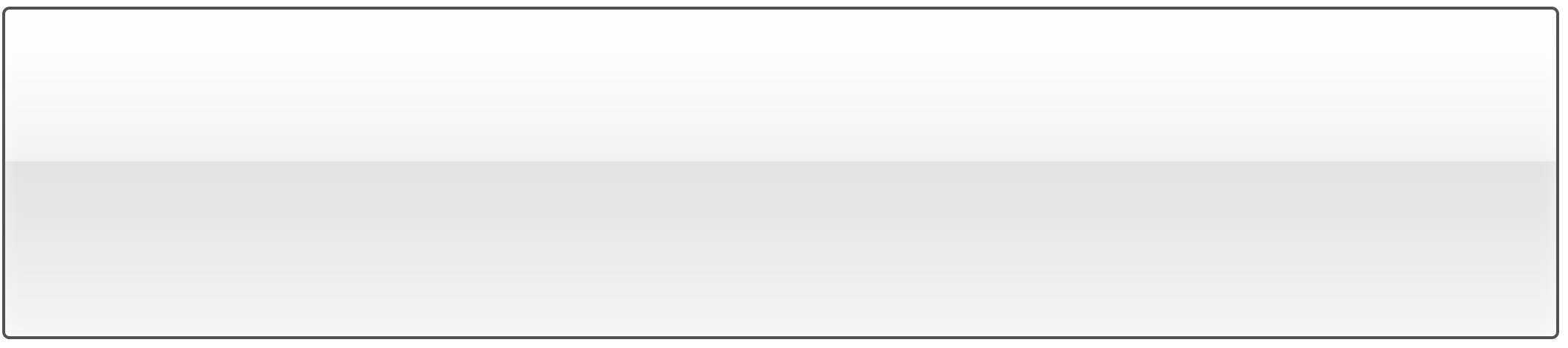 مِنْ دَرْس ( كُلُّ دِرْهَمٍ بِعَشَرَة ) اِقْـرَأ ثُمَّ أجِب :" فِي عَهْدِ الْخَلِيفَةِ أَبِي بَكْرٍ الصِّدِّيقِ رَضِيَ اللَّهُ عَنْهُ أَصَابَ النَّاسَ جَفَافٌ وَجُوعٌ شَدِيدَانِ ,فَلَمَّا ضَاقَ بِهِمُ الْأَمْرَ ذَهَبُوا إِلَى مَجْلَسِ الْخَلِيفَةِ أَبِي بَكْرٍ رَضِيَ اللَّهُ عَنْهُ وَقَالُوا : يَا خَلِيفَةَ رَسُولِ اللَّهِ ,وَاللَّهِ قَدْ أَدْرَكَ النَّاسَ الْهَلَاكَ فَالسَّمَاءُ لَمْ تُمْطِرْ ,وَالْأَرْضُ لَمْ تُنْبِت ,وَسَادَ الْجُوع ,فَمَاذَا نَفْعَلُ ؟ قَالَ أَبُو بَكْرٍ : اِصْبِرُوا وَتَضَرَّعُوا إِلَى اللَّهِ بِالدُّعَاءِ ..".اِسْتَخْرِج مِنَ النَّص السَّابِق مَا يَلِي :-كَلِمَة بهَا تَنْوِين ضَم : ................................................-كَلِمَة بهَا تَنْوِين كَسْر : ............................................-كَلِمَة بِهَا حَرْف مُشَدَّد : ...........................................-اسِم يَدُلُّ عَلَى الْمَكَان: ...........................................-كَلِمَة تَنْتَهي بـ ( ألف ) مَقْصُورَة : ............................................فِـي أَيِّ عَهْدٍ أَصَابَ النَّاس الْجَفَافَ وَالْجُوع ؟.....................................................................................................بِمَ نَصَحَ الْخَلِيفَةُ أَبُو بَكْرٍ الصَّدِّيق رَضِيَ اللَّهُ عَنْهُ النَّاسَ ؟.....................................................................................................ضَعْ خَطًّا تَحْتَ الإِجَابَة الصَّحِيحَة مِمَّا بَيْنَ الْقَوْسَيْن :-مَعْنَى ( الْهَلاَكَ ) : ( الْحَيَاة   -الْمَوْت   -الْفَرَح )-مَعْنَى ( تَضَرَّعُوا ) :     ( تَقَرَّبُوا   -تَفَرَّقُوا   -اِصْبِرُوا )-جَمْع  ( خَلِيفَة ) :    (  خِلاَفَات  -خُلَفَاء   -خلاَّفُون )-مَعْنَى  ( أدْرَكَ ) :    (  أَصَابَ  -أَضَاعَ  -أَغْفَلَ )-ضِدّ  ( جَفَاف ) :    (  قَحْط   -تَجَفُّف  -رُطُوبَة )حَوِّل الْفِعْل الذي تحته خط إِلِـــى اِسْمٍ يَدُلُّ على الزَّمَان أوِ الْمَكَان ثَّم حَدّد نَوعهُ : اكْتب الْعِبَارة بالحركات وَعلى السَّطر :        أَبُو بَكْرٍ الصِّدِّيقُ أَوَّلُ الْخُلَفَاءِ الرَّاشِدِينَ .................................................................................................................................................................................................................................                                       الْجُمْلَة                                                  الْجُمْلَة           نَوْعُ الاسْمتَغْرُبُ الشَّمْس................. الشَّمْسِ فِي الْمَسَاء.......................لَمْ تَنْبتِ الأَرْضُ..................... الزَّرْعِ فِي الأَرْض.......................وَضَعَتِ الْقَافِلَةُ أَحْمَالَهَا....................الأَحْمَالِ أَمَام الْقَافِلَة.......................